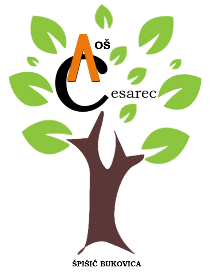 KLASA: 112-03/22-01/12UR BROJ: 2189-19-01-22-03U Špišić Bukovici, 04.010.2022.g.Obavijest kandidatima za radno mjesto učitelja/ice tjelesne i zdravstvene kulturePo završetku natječaja za popunu radnog mjesta učitelj/ica tjelesne i zdravstvene kulture, objavljenog 19.09.2022.,  Povjerenstvo je pregledalo pristigle zamolbe te utvrdilo listu kandidata koji su zadovoljili formalne uvjete iz natječaja i mogu pristupiti testiranju koje će se održati u OŠ August Cesarec, V. Nazora 1, Špišić Bukovica.Područja provjere – izvori:Zakon o odgoju i obrazovanju u osnovnoj i srednjoj školiKurikulum tjelesne i zdravstvene kultureGodišnji plan i program tjelesne i zdravstvene kultureKućni red školePravilnik o načinima, postupcima i elementima vrednovanja učenika u osnovnoj i srednjoj školiPravilnik o kriterijima za izricanje pedagoških mjeraPravilnik o izvođenju izleta, ekskurzija i drugih odgojno-obrazovnih aktivnosti izvan školeObrazac za pisanu pripremu nastavnikaUdžbenici, priručnici i ostala metodička pomagala za tjelesnu i zdravstvenu kulturu u osnovnoj školiLiteratura za pedagoško-psihološko-metodičko-didaktičku izobrazbuLista kandidata za učitelja/icu tjelesne i zdravstvene kulture:1. Monika Maravić Prašnički, magistra kineziologije2. Ivan Vrbančić, magistar kineziologije u edukaciji i kondicijskoj pripremi sportaša3. Dubravko Benko, magistar kineziologije u edukaciji i fitnesu4. Vatroslav Golub, magistar kineziologije u edukaciji i kineziološkoj rekreaciji5. Luka Poljak, magistar kineziologije6. Krešimir Pipić, magistar kineziologije u edukaciji i fitnesu7. Matko Vuković, magistar kineziologijeTestiranje za radno mjesto učitelja/ice  tjelesne i zdravstvene kulture održat će se u ponedjeljak, 10. listopada 2022.g. u 13.00 sati. Kandidati koji ostvare najmanje 50% od ukupnog broja bodova, mogu pristupiti drugom dijelu testiranja - intervjuu.Popis kandidata koji će moći pristupiti drugom dijelu testiranja – intervjuu bit će objavljen na službenoj stranici škole kao i datum i vrijeme testiranja.                                                                                                   Povjerenstvo za vrednovanje kandidataOSNOVNA ŠKOLA AUGUST CESAREC, ŠPIŠIĆ BUKOVICAOSNOVNA ŠKOLA AUGUST CESAREC, ŠPIŠIĆ BUKOVICAVladimira Nazora 1,Špišić Bukovica 33404tel/fax: 033 / 716 – 033 tajnica            033 / 716 – 444  ravnateljicaE - mail: ured@os-acesarec-spisicbukovica.skole.hrWeb: http://os-acesarec-spisicbukovica.skole.hr  OIB: 39657433014IBAN: HR8023600001101336251